September 30, 2015 Docket No. A-2015-2471637Utility Code: 1217429CERTIFIEDKARL SHAW  COOTELCO PROS INC D/B/A TPI EFFICIENCY2020 CENTER STCLEVELAND  OH   44113RE:	Natural Gas Supplier License Application of Telco Pros, Inc. d/b/a TPI EfficiencyDear Mr. Shaw:On March 31, 2015, Telco Pros, Inc. d/b/a TPI Efficiency (Telco or Applicant) filed an application with the Commission for a license to provide natural gas supplier services as a Broker/Marketer in the Commonwealth of Pennsylvania. On May 27, 2015, the Bureau of Technical Utility Services sent a data request seeking further information related to financial fitness.  This data request is attached.Telco has not replied to the data request.  Please be advised that you are directed to forward the requested information to the Commission within 10 days of receipt of this letter.  Failure to respond may result in the application being denied.  As well, if Telco has decided to withdraw its application, please reply notifying the Commission of such a decision.Any and all responses are to be sent to the Public Utility Commission’s Secretary’s Bureau.  As well, a copy of these responses should be sent to Jeff McCracken, Bureau of Technical Utility Services, at jmccracken@pa.gov or 717-783-6163.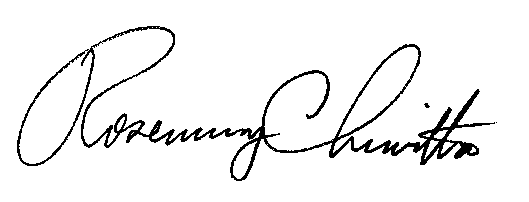 	Sincerely,	Rosemary Chiavetta	SecretaryAttachmentcc:	 Jeff McCracken, Secretary’s BureauMay 27, 2015Docket No. A-2015-2471637Utility Code: 1217429KARL SHAW  COOTELCO PROS INC D/B/A TPI EFFICIENCY2020 CENTER STCLEVELAND  OH   44113RE:  Natural Gas Supplier License Application of Telco Pros, Inc. d/b/a TPI EfficiencyDear Mr. Shaw:On March 13, 2015, Telco Pros, Inc. d/b/a TPI Efficiency’s application for a Natural Gas Supplier license was accepted for filing and docketed with the Public Utility Commission.  The application was incomplete.  In order for us to complete our analysis of your application, the Energy Industry Group requires answers to the attached question(s).  Please forward the information to the Secretary of the Commission at the address listed below within ten (10) working days from the date of this letter.  When submitting documents, all documents requiring notary stamps must have original signatures.  Please note that some responses may be e-filed to your case, http://www.puc.pa.gov/efiling/default.aspx.   A list of document types allowed to be e-filed can be found at http://www.puc.pa.gov/efiling/DocTypes.aspx.  Your answers should be verified per 52 Pa Code § 1.36.  Accordingly, you must provide the following statement with your responses:I, ________________, hereby state that the facts above set forth are true and correct to the best of my knowledge, information and belief, and that I expect to be able to prove the same at a hearing held in this matter.  I understand that the statements herein are made subject to the penalties of 18 Pa.C.S. § 4904 (relating to unsworn falsification to authorities).The blank should be filled in with the name of the appropriate company representative, and the signature of that representative should follow the statement.In addition, to expedite completion of the application, please also e-mail the information to Jeff McCracken at jmccracken@pa.gov.  Please direct any questions to Jeff McCracken, Bureau of Technical Utility Services, at jmccracken@pa.gov or (717) 783-6163.  							Sincerely,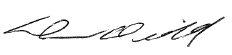 							Darren D. Gill, Deputy Director  							Bureau of Technical Utility Services  Enclosure cc:  Jeff McCrackenDocket No.  A-2015-2471637Telco Pros, Inc. d/b/a TPI EfficiencyData RequestReference Application, Section 1.e, Contacts for Consumer Service and Complaints – Applicant did not provide an alternate contact for the company’s customer complaints.   Please provide an additional contact, including the name, title, address, telephone number, fax number, and email, by updating the page in question and then resubmit the updated page.  Reference application, Section 2.b, Business Entity and Department of State Filings –Applicant did not provide its articles of incorporation from Ohio. Articles of Incorporation are required to complete the application process.Reference application, Section 7.a, Bonding –Applicant has not provided the NGDC bonding letters for National Fuel Gas, PECO, UGI Utilities, UGI Central Penn, and UGI Penn Natural.  NGDC bonding letters are required to complete the application process.  Reference application, Section 7.b, Financial Records, Statements, and Ratings – Applicant has only provided CPA compiled financial statements with their application package.  However, this is not sufficient to demonstrate financial fitness.  Please provide additional financial information of the types listed in the application to demonstrate this company’s financial fitness, which could include three consecutive months of bank statements.  Applicant can elect to mark submitted information as confidential.  Reference application, Section 8.a, Experience, Plan, Structure – Applicant has provided resumes for its 2 officers, but the resumes lack detail.  Please provide detailed resumes, complete with date ranges and actual work tasks performed.  Applicant can elect to mark submitted information as confidential.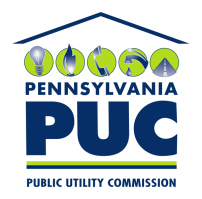  PUBLIC UTILITY COMMISSIONP.O. IN REPLY PLEASE REFER TO OUR FILE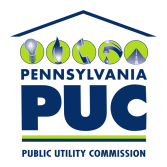  PUBLIC UTILITY COMMISSIONP.O. IN REPLY PLEASE REFER TO OUR FILERosemary Chiavetta, SecretaryRosemary Chiavetta, SecretaryPennsylvania Public Utility CommissionorPennsylvania Public Utility CommissionP.O. Box 3265400 North StreetHarrisburg, PA 17105-3265Harrisburg, PA 17120